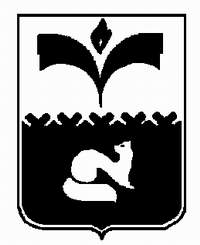 ДУМА ГОРОДА ПОКАЧИХанты-Мансийский автономный округ - ЮграРЕШЕНИЕот 08.07.2013		                   		     	 	    		№ 78О внесении изменений и дополнений  в Положение «О гарантиях и компенсацияхдля лиц, работающих в муниципальных учреждениях города Покачи», утвержденноерешением Думы города Покачи №16 от 27.03.2013	Рассмотрев проект решения Думы города Покачи «О внесении изменений и дополнений  в Положение «О гарантиях и компенсациях для лиц, работающих в муниципальных учреждениях города Покачи», утвержденное решением Думы города Покачи № 16 от 27.03.2013 (в редакции от 21.06.2013), в соответствии с частью 2 статьи 53 Федерального закона от 06.10.2003 № 131-ФЗ «Об общих принципах организации местного самоуправления в Российской Федерации», частью 2 статьи 22 Федерального закона от 02.03.2007 № 25-ФЗ «О муниципальной службе в Российской Федерации» и частью 2 статьи 19 Устава города Покачи,   Дума города РЕШИЛА:1.Внести в Положение «О гарантиях и компенсациях для лиц, работающих в муниципальных учреждениях города Покачи», утвержденное решением Думы города Покачи № 16 от 27.03.2013 (в редакции от 21.06.2013) (газета «Покачевский вестник» от 29.03.2013, от 28.06.2013) изменения и дополнения следующего содержания:1) пункт 2 части 13 статьи 4 изложить в следующей редакции:«2) по факту оплаты произведенных расходов – чек контрольно-кассовой техники, слипы, чеки электронных терминалов при проведении операций с использованием банковской карты, держателем которой является работник, супруг(а) работника или неработающий член семьи работника, указанный в части 4 настоящей статьи (с предоставлением подтверждающих документов – копии свидетельства о заключении брака, а также документов, установленных частью 4 настоящей статьи), подтверждение кредитным учреждением проведенной операции по оплате электронного документа, указанного в пункте 1 части 13 настоящей статьи, или другой документ, подтверждающий произведенную оплату перевозки, оформленный на утвержденном бланке строгой отчетности;»; 2)  часть 4 статьи 5 изложить в следующей редакции:«4. Работнику, отработавшему не менее 3-х лет в муниципальных учреждениях, и членам его семьи, в случае переезда к новому месту жительства в другую местность в связи с расторжением трудового договора по любым основаниям (в том числе в случае смерти работника), за исключением увольнения за виновные действия, один раз оплачивается стоимость проезда к новому месту жительства по фактическим расходам и стоимость провоза багажа к новому месту жительства. Стоимость провоза багажа к новому месту жительства оплачивается по фактическим расходам, но не свыше суммы, указанной в приложении 2 к настоящему Положению. Право на оплату стоимости проезда и стоимости провоза багажа работника и членов его семьи в случае переезда к новому месту жительства в другую местность по вышеуказанному основанию сохраняется в течение шести месяцев со дня расторжения работником трудового договора. Для получения компенсации работник обязан предъявить официальную справку органа, осуществляющего регистрацию граждан Российской Федерации по месту пребывания и месту жительства. В случае, если работник выезжает на постоянное место жительства за пределы Российской Федерации, то ему возмещаются расходы до населенного пункта в соответствии с правилами, установленными частью 19 статьи 4.Оплата стоимости проезда и провоза багажа в случае переезда к новому месту жительства в другую местность производится также пенсионерам по старости, пенсионерам по инвалидности, имеющим стаж работы не менее пяти лет в муниципальных учреждениях и уволившимся из этих учреждений в связи с выходом на пенсию. Размер и порядок оплаты стоимости проезда и провоза багажа устанавливаются администрацией города, но не свыше размеров, установленных приложением к настоящему Положению и абзацем первым настоящей части.»;3) Приложение 2 к Положению изложить в новой редакции в соответствии с приложением к настоящему решению.2. Опубликовать настоящее решение в газете «Покачевский вестник».3. Настоящее решение вступает в силу после официального опубликования и  распространяется на правоотношения, возникшие с 29.03.2013 года. 4. Контроль за выполнением настоящего решения возложить на постоянную комиссию Думы города по бюджету, налогам и финансовым вопросам (председатель Л.Н.Мананкова).									Приложение  к решению Думы города Покачиот _________________ № ______Приложение 2 к Положению «О гарантиях и компенсациях для лиц, работающих вмуниципальных учреждениях города Покачи»Предельные суммы, возмещаемые работнику муниципальныхучреждений города Покачи, при переезде на постоянное местожительства в другие населенные пункты в пределах Российской ФедерацииИсполняющий обязанности главы города Покачи,первый заместитель главы городаВ.Г. Казанцева___________________Председатель Думыгорода ПокачиН.В. Борисова ______________________Субъект Российской Федерации в пределах которого находится новое место жительстваНаселенный пункт в пределах которого находится новое место жительстваПредельная сумма возмещения расходов в рубляхПредельная сумма возмещения расходов в рублях1Адыгеялюбой в пределах субъекта69 00069 0002Алтайлюбой в пределах субъекта46 00046 0003Башкортостанлюбой в пределах субъекта32 00032 0004Бурятиялюбой в пределах субъекта80 00080 0005Дагестанлюбой в пределах субъекта71 00071 0006Ингушетиялюбой в пределах субъекта70 00070 0007Кабардино-Балкарскаялюбой в пределах субъекта68 00068 0008Калмыкиялюбой в пределах субъекта61 00061 0009Карачаево-Черкесскаялюбой в пределах субъекта68 00068 00010Карелиялюбой в пределах субъекта65 00065 00011Комилюбой в пределах субъекта47 00047 00012Марий Эллюбой в пределах субъекта44 00044 00013Мордовиялюбой в пределах субъекта47 00047 00014Саха (Якутия)любой в пределах субъекта121 000121 00015Северная Осетия — Аланиялюбой в пределах субъекта70 00070 00016Татарстанлюбой в пределах субъекта42 00042 00017Тыва (Тува)любой в пределах субъекта61 00061 00018Удмуртскаялюбой в пределах субъекта35 00035 00019Хакасиялюбой в пределах субъекта54 00054 00020Чеченскаялюбой в пределах субъекта70 00070 00021Чувашскаялюбой в пределах субъекта44 00044 00022Алтайскийлюбой в пределах субъекта42 00023Забайкальскийлюбой в пределах субъекта91 00024Камчатскийлюбой в пределах субъекта135 00025Краснодарскийлюбой в пределах субъекта69 00026Красноярскийлюбой в пределах субъекта52 00027Пермскийлюбой в пределах субъекта30 00028Приморскийлюбой в пределах субъекта143 00029Ставропольскийлюбой в пределах субъекта66 00030Хабаровскийлюбой в пределах субъекта131 00031Амурскаялюбой в пределах субъекта120 00032Архангельскаялюбой в пределах субъекта60 00033Астраханскаялюбой в пределах субъекта63 00034Белгородскаялюбой в пределах субъекта62 00035Брянскаялюбой в пределах субъекта62 00036Владимирскаялюбой в пределах субъекта53 00037Волгоградскаялюбой в пределах субъекта55 00038Вологодскаялюбой в пределах субъекта54 00039Воронежскаялюбой в пределах субъекта56 00040Ивановскаялюбой в пределах субъекта51 00041Иркутскаялюбой в пределах субъекта71 00042Калининградскаялюбой в пределах субъекта79 00043Калужскаялюбой в пределах субъекта60 00044Кемеровскаялюбой в пределах субъекта42 00045Кировскаялюбой в пределах субъекта39 00046Костромскаялюбой в пределах субъекта51 00047Курганскаялюбой в пределах субъекта21 00048Курскаялюбой в пределах субъекта60 00049Ленинградскаялюбой в пределах субъекта66 00050Липецкаялюбой в пределах субъекта54 00051Магаданскаялюбой в пределах субъекта152 00052Московскаялюбой в пределах субъекта56 00053Мурманскаялюбой в пределах субъекта80 78454Нижегородскаялюбой в пределах субъекта49 00055Новгородскаялюбой в пределах субъекта62 00056Новосибирскаялюбой в пределах субъекта38 00057Омскаялюбой в пределах субъекта26 00058Оренбургскаялюбой в пределах субъекта38 00059Орловскаялюбой в пределах субъекта60 00060Пензенскаялюбой в пределах субъекта47 00061Псковскаялюбой в пределах субъекта66 00062Ростовскаялюбой в пределах субъекта64 00063Рязанскаялюбой в пределах субъекта55 00064Самарскаялюбой в пределах субъекта40 00065Саратовскаялюбой в пределах субъекта48 00066Сахалинскаялюбой в пределах субъекта118 00067Свердловскаялюбой в пределах субъекта23 00068Смоленскаялюбой в пределах субъекта64 00069Тамбовскаялюбой в пределах субъекта52 00070Тверскаялюбой в пределах субъекта57 00071Томскаялюбой в пределах субъекта43 00072Тульскаялюбой в пределах субъекта58 00073Тюменскаялюбой в пределах субъекта17 00074Ульяновскаялюбой в пределах субъекта42 00075Челябинскаялюбой в пределах субъекта25 00076Ярославскаялюбой в пределах субъекта52 00079Еврейскаялюбой в пределах субъекта126 00080Ненецкийлюбой в пределах субъекта28 00081Ханты-МансийскийХанты-Мансийск8 00081Ханты-МансийскийСургут3 30081Ханты-МансийскийНижневартовск3 00081Ханты-МансийскийМегион1 60081Ханты-МансийскийКогалым2 20081Ханты-МансийскийЛангепас1 30081Ханты-МансийскийУрай25 00081Ханты-МансийскийРадужный 5 20081Ханты-МансийскийПыть-Ях4 80081Ханты-МансийскийНефтеюганск4 60081Ханты-МансийскийНягань13 30081Ханты-МансийскийЮгорск16 00082Ямало-Ненецкийлюбой в пределах субъекта17 000